Acids and Bases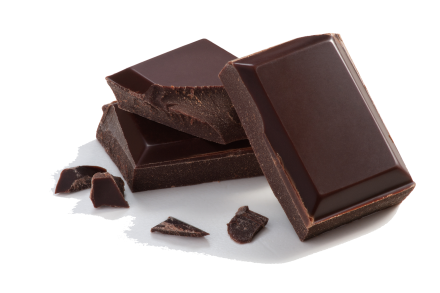 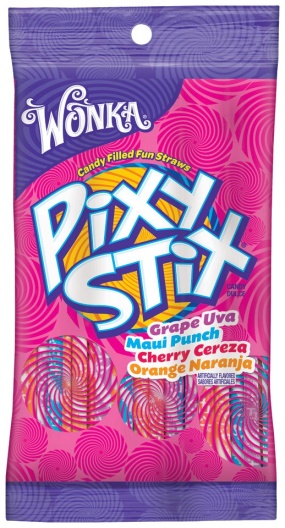 Candy Lab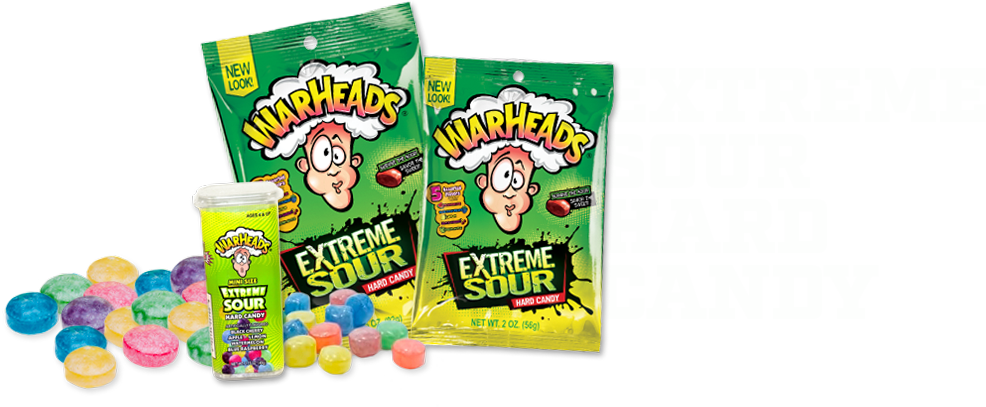 Materials:Warheads (2 per pair)Dark Chocolate (2 squares per pair) Pixie Stix (1 per pair) 50 mL BeakerpH PaperGlass stirring rod 25 mL graduated cylinderProcedure:Take a sour patch candy and taste it.Write down your observationsWhat did it taste like?Based on the taste what type of chemical do you think it is (use Table 1 for guidance) Take a square of chocolate and taste it.Write down your observationsWhat did it taste like?Based on the taste what type of chemical do you think it is (use Table 1 for guidance)Obtain a 50 mL beaker and put 25 mL of water into itNow dissolve one of the Pixy Stix in it and stir with a glass stirring rod.Test the solution using pH paper – DO NOT DRINK IT – dip the pH paper into the solutionWhat pH does the Pixy Stix have?What type of chemical is this? Table 1: Properties of Acids and Bases 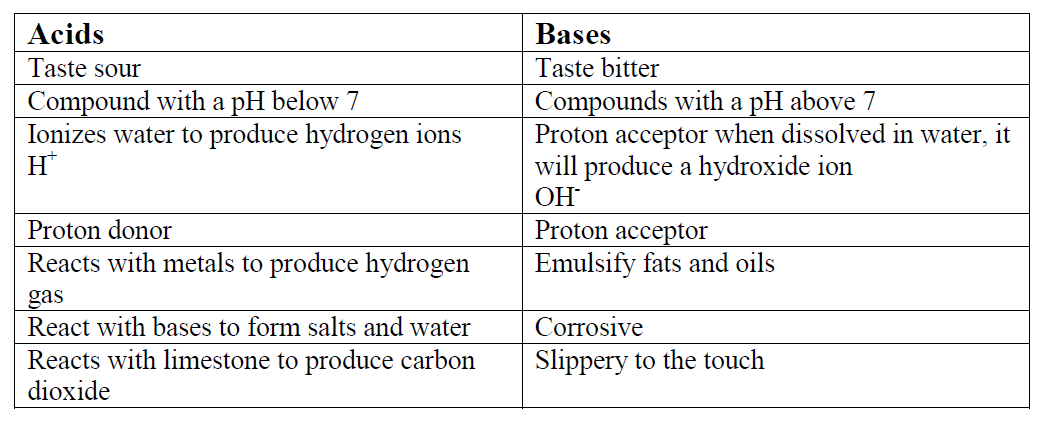 Application Questions:Why are acidic candies problematic to human teeth?What can we do to protect our teeth from acid?